​​​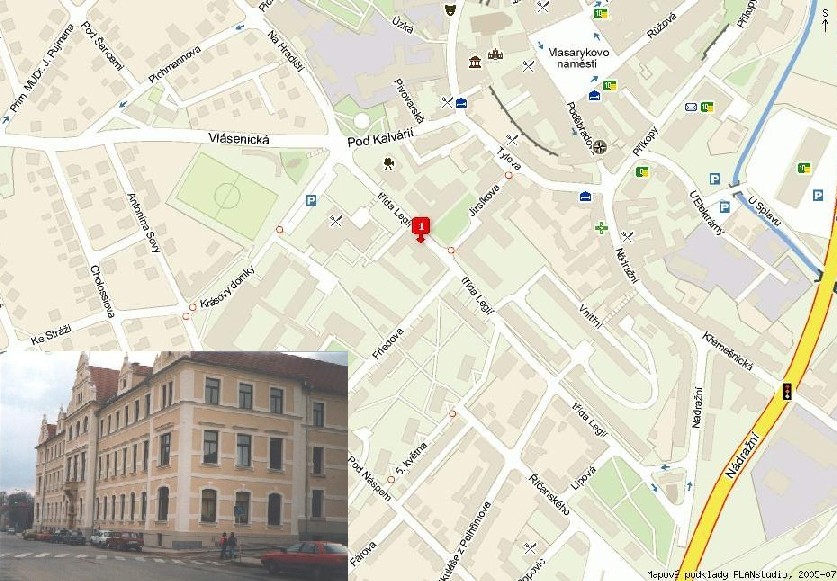 